Publicado en Binéfar, Huesca el 22/05/2024 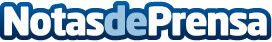 Restaurante Carmen de Binéfar invita a explorar su sorprendente menú degustaciónCon una combinación de técnicas innovadoras y productos de temporada, esta experiencia gastronómica promete llevar a los comensales a un viaje único a través de los sabores y texturas más exquisitosDatos de contacto:Iván VilanovaChef de Restaurante Carmen974 420 531Nota de prensa publicada en: https://www.notasdeprensa.es/restaurante-carmen-de-binefar-invita-a Categorias: Gastronomía Aragón Turismo Restauración Celebraciones http://www.notasdeprensa.es